Задание для обучающихся с применением дистанционных образовательных технологий и электронного обученияДата: 14 апреля 2020г.Группа: Э-17Учебная дисциплина: Техническое регулирование и  контроль качества электрического и электромеханического оборудования (ремонт электрооборудования)Тема занятия: Ремонт электрооборудования распределительных устройств подстанций: масляных выключателей, выключателей нагрузки, разъединителей и предохранителейФорма: лекция Содержание занятия:Изучение теоретического материалаСоставление таблиц1.РЕМОНТ РАЗЪЕДИНИТЕЛЕЙ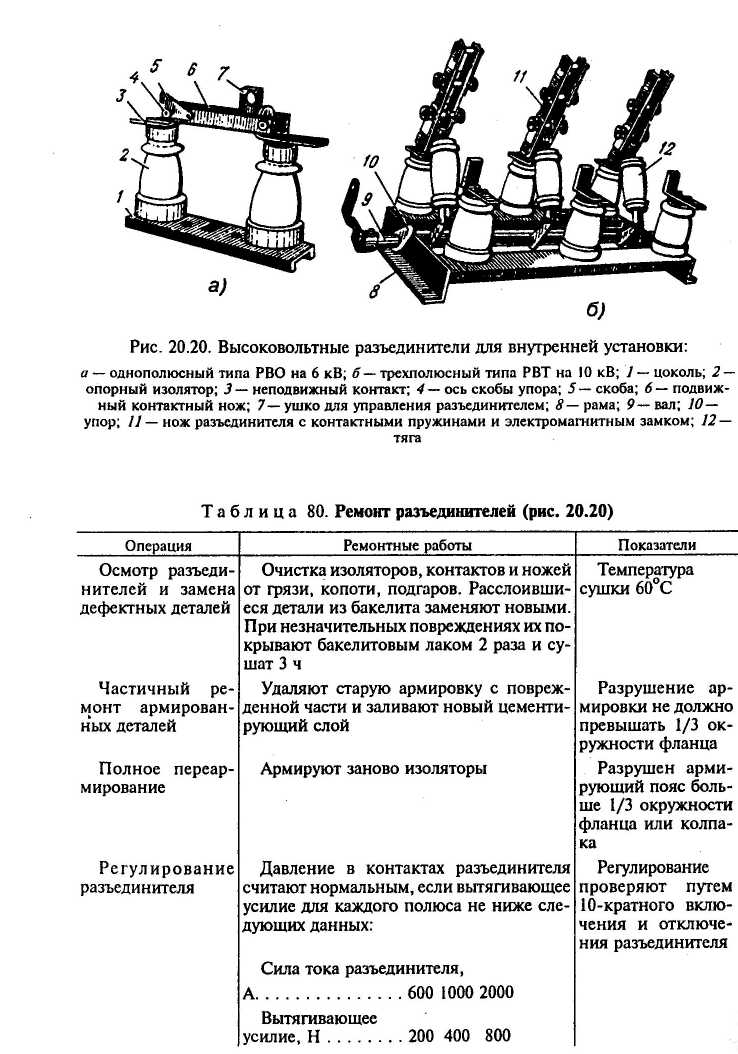 Рисунок 61.1 Высоковольтные разъединители для внутренней установки2 РЕМОНТ ВЫКЛЮЧАТЕЛЕЙ НАГРУЗКИ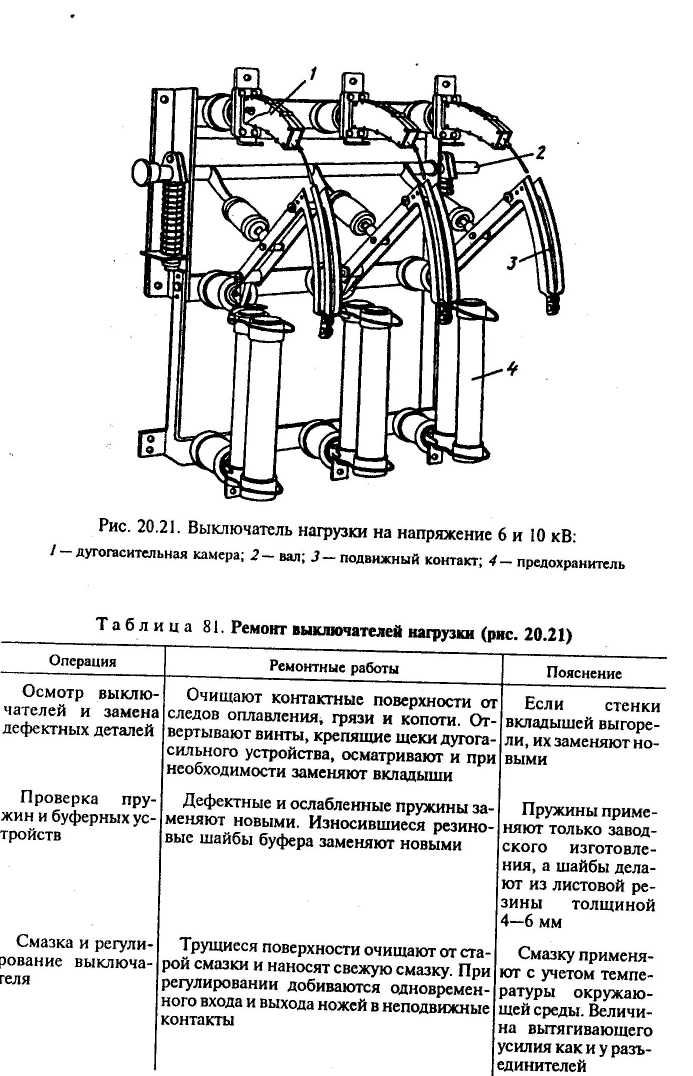 Рисунок 62. 1 Выключатель нагрузки на напряжение 6 и 10 кВ3 РЕМОНТ  МАСЛЯНЫХ ВЫКЛЮЧАТЕЛЕЙ 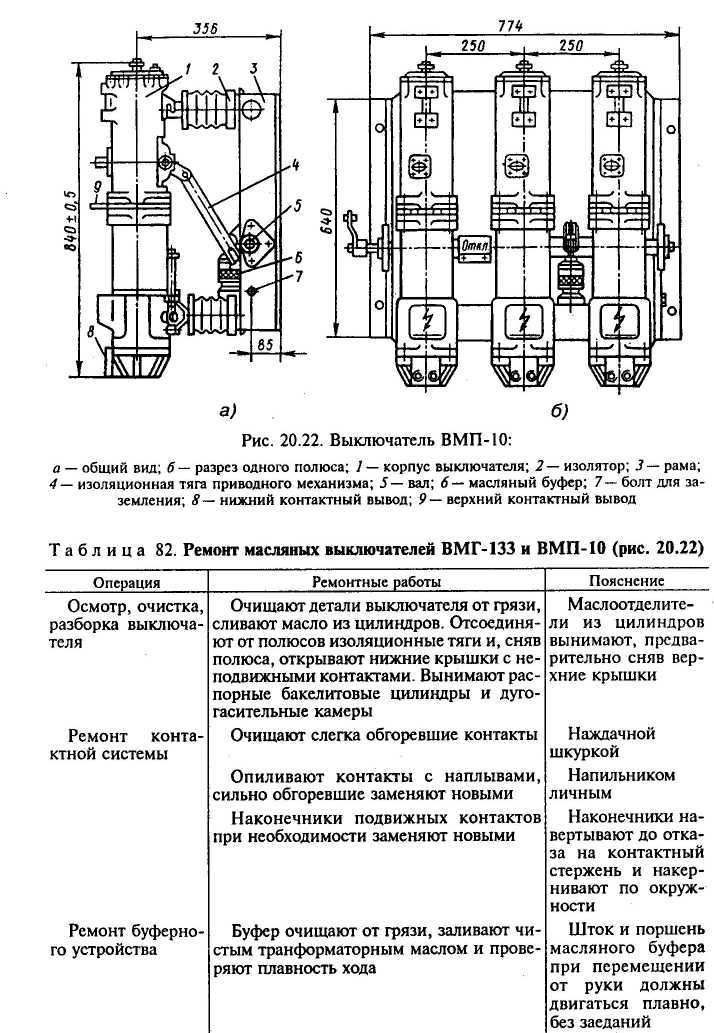 Рисунок 63.1 Выключатель ВМП – 10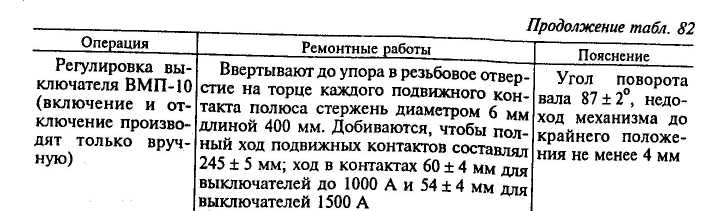 4 РЕМОНТ ВЫСОКОВОЛЬТНЫХ ПРЕДОХРАНИТЕЛЕЙ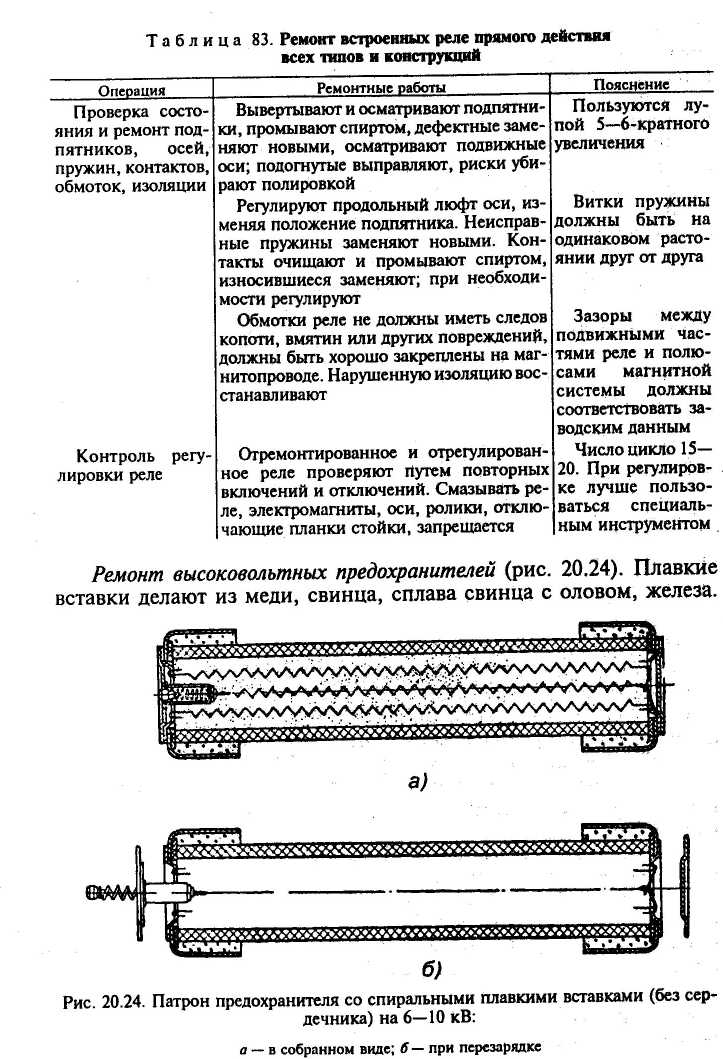 Ремонт высоковольтных предохранителей (рисунок 64.1). Плавкие вставки делают из меди, свинца, сплава свинца с оловом, железа.Рисунок 64.1 Патрон предохранителяНаибольшее распространение в электрических сетях до 35 кВ имеют трубчатые предохранители типа ПК и ПКТ. Перегоревшие плавкие вставки заменяют новыми. Проволоку для замены плавкой вставки необходимо выбирать в строгом соответствии с требованиями зашиты отдельных участков электрической сети.Значения силы тока, при которой плавится проволока из различных металлов, приведены в таблице 84. Эти данные не являются стабильными и зависят не только от диаметра и материала, но и от длины, температуры окружающего воздуха, состояния контактов и т. д.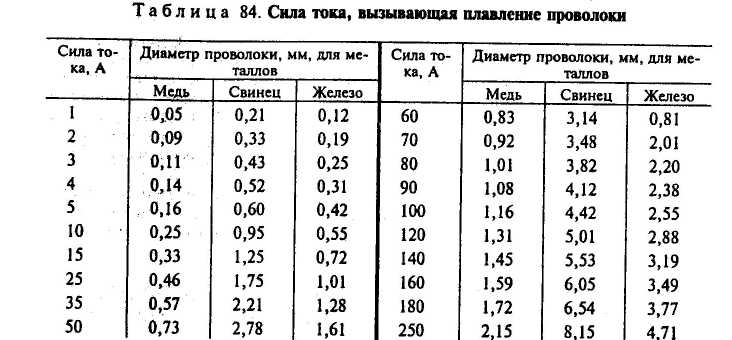 При установке отремонтированных предохранителей необходимо проверять целость плавкой вставки и полноту засыпки наполнителем (кварцевым песком). Патроны предохранителей должны входить в губки без больших усилий и не иметь перекосов. Указатели срабатывания патронов должны быть обращены вниз.Задание:1.Изучить теоретический материал. 2. Записать в тетрадь таблицы 80,81,82,83.Форма отчета. Сделать фото выполненного в тетради конспекта (таблицы 80,81,82,83).Срок выполнения задания 14.04.2020г.Получатель отчета. Сделанные фото  высылаем  на электронную почту olga_galkina_2021@mail.ruОбязательно укажите фамилию, группу, название дисциплины (Ремонт электрооборудования).